LOPPIS Söndag 22 september kl 12-16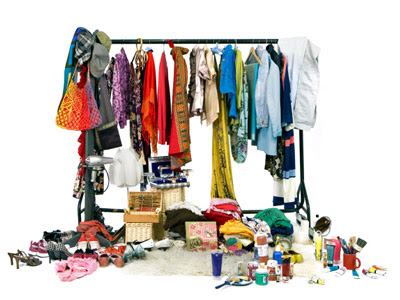 
Söndag 22 september mellan kl 12 och 16 ordnar Miljögruppen inom Brf Mälarstrand 2 en loppmarknad utomhus, inom bostadsrättsföreningens område.Tanken är att boende i Brf Mälarstrand 1, 2, 3 och Brf Kräftan säljer, skänker eller byter diverse prylar och kläder. Boende i föreningarna och allmänheten är välkomna att fynda! Bjud gärna in vänner och bekanta. 

Anmälan Anmäl före 15 september om du vill delta och sälja prylar, kläder eller annat på loppisen. Anmäl dig på anmälningslistan här bredvid eller maila namn, telefonnummer och lägenhetsnummer till 23068@student.hhs.se (Viktoria Lyttkens i 3:an, lgh1104). Ytterligare praktisk information, till exempel placering av bord, kommuniceras senare till er via mail.Var och en ansvarar själv för att ta med uppställningsbord.  
Det bjuds på kaffe och ett bra tillfälle för mingel! OBS: Vid lågt intresse eller för dåligt väder ställs loppisen in alternativt skjuts på framtiden.
Vid frågor, vänligen kontakta 23068@student.hhs.se (Viktoria Lyttkens i 3:an, lgh1104).Varmt välkomna!

/Miljögruppen, Brf Mälarstrand 